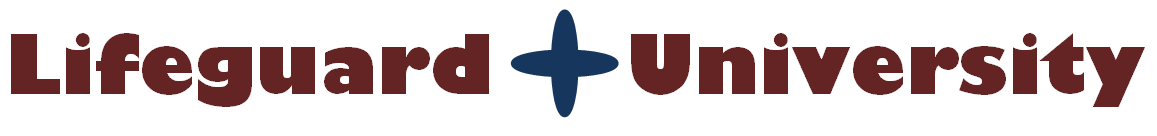 Sample Out of Water Emergency (Single Lifeguard Facility)
After the Emergency